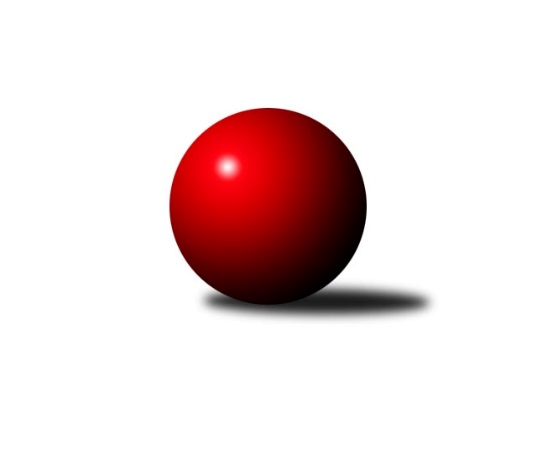 Č.22Ročník 2017/2018	10.3.2018Nejlepšího výkonu v tomto kole: 1750 dosáhlo družstvo: TJ VTŽ Chomutov COkresní přebor - skupina A 2017/2018Výsledky 22. kolaSouhrnný přehled výsledků:TJ VTŽ Chomutov C	- TJ Elektrárny Kadaň C	5:1	1750:1663	6.0:2.0	8.3.TJ MUS Most	- SKK Bílina C	5:1	1698:1509	6.0:2.0	9.3.TJ KK Louny B	- Sokol Spořice D	5:1	1672:1617	5.5:2.5	9.3.SKK Podbořany C	- TJ Lokomotiva Žatec B	0:6	1572:1693	1.0:7.0	10.3.SKK Podbořany B	- TJ Sokol Údlice C	5:1	1725:1640	5.5:2.5	10.3.Sokol Spořice C	- TJ Lokomotiva Žatec C	2:4	1410:1433	4.0:4.0	10.3.TJ Sokol Údlice B	- Sokol Spořice B	5:1	1620:1585	4.0:4.0	10.3.Tabulka družstev:	1.	TJ MUS Most	22	17	0	5	93.0 : 39.0 	115.0 : 61.0 	 1634	34	2.	TJ Sokol Údlice B	21	15	1	5	87.0 : 39.0 	99.5 : 69.5 	 1611	31	3.	Sokol Spořice C	22	15	1	6	80.5 : 51.5 	92.5 : 79.5 	 1588	31	4.	TJ KK Louny B	21	14	2	5	78.0 : 48.0 	93.5 : 74.5 	 1607	30	5.	TJ Lokomotiva Žatec B	22	12	4	6	79.5 : 52.5 	106.5 : 69.5 	 1625	28	6.	Sokol Spořice B	21	12	1	8	67.0 : 59.0 	97.0 : 72.0 	 1611	25	7.	TJ Elektrárny Kadaň C	22	12	0	10	69.0 : 63.0 	90.0 : 86.0 	 1604	24	8.	SKK Podbořany B	22	11	0	11	69.0 : 63.0 	94.5 : 81.5 	 1620	22	9.	TJ VTŽ Chomutov C	22	9	1	12	54.0 : 78.0 	79.5 : 96.5 	 1554	19	10.	TJ Lokomotiva Žatec C	22	8	0	14	55.5 : 76.5 	67.5 : 108.5 	 1540	16	11.	TJ Sokol Údlice C	22	7	1	14	55.0 : 77.0 	80.5 : 95.5 	 1553	15	12.	SKK Podbořany C	22	7	0	15	49.0 : 83.0 	67.5 : 104.5 	 1543	14	13.	Sokol Spořice D	22	6	1	15	49.5 : 82.5 	71.0 : 105.0 	 1549	13	14.	SKK Bílina C	21	1	0	20	26.0 : 100.0 	58.5 : 109.5 	 1465	2Podrobné výsledky kola:	 TJ VTŽ Chomutov C	1750	5:1	1663	TJ Elektrárny Kadaň C	Milan Šmejkal	 	 239 	 190 		429 	 1:1 	 437 	 	231 	 206		Pavel, st. Nocar st.	Dančo Bosilkov	 	 227 	 239 		466 	 2:0 	 396 	 	209 	 187		Pavel, ml. Nocar ml.	Pavel Vaníček	 	 201 	 227 		428 	 2:0 	 407 	 	196 	 211		Jan Zach	Viktor Žďárský	 	 221 	 206 		427 	 1:1 	 423 	 	197 	 226		Jaroslav Seifertrozhodčí: Nejlepší výkon utkání: 466 - Dančo Bosilkov	 TJ MUS Most	1698	5:1	1509	SKK Bílina C	Josef Drahoš	 	 227 	 238 		465 	 2:0 	 398 	 	209 	 189		Jana Černíková	Julius Hidvegi	 	 209 	 213 		422 	 2:0 	 343 	 	159 	 184		Veronika Šílová	Miroslav Šlosar	 	 209 	 201 		410 	 2:0 	 331 	 	163 	 168		Karel Hulha	Rudolf Šamaj	 	 191 	 210 		401 	 0:2 	 437 	 	220 	 217		Rudolf Podholarozhodčí: Nejlepší výkon utkání: 465 - Josef Drahoš	 TJ KK Louny B	1672	5:1	1617	Sokol Spořice D	Miloš Kubizňák	 	 159 	 207 		366 	 1:1 	 381 	 	184 	 197		Boleslava Slunéčková	Aleš Kopčík	 	 243 	 215 		458 	 2:0 	 416 	 	217 	 199		Milan Černý	Daniela Hlaváčová	 	 208 	 199 		407 	 1:1 	 392 	 	183 	 209		Gustav Marenčák	Václav, ml. Valenta ml.	 	 220 	 221 		441 	 1.5:0.5 	 428 	 	207 	 221		Petr Andresrozhodčí: Nejlepší výkon utkání: 458 - Aleš Kopčík	 SKK Podbořany C	1572	0:6	1693	TJ Lokomotiva Žatec B	Jan Zajíc	 	 224 	 181 		405 	 1:1 	 413 	 	198 	 215		Lubomír Ptáček	Milan Kozler	 	 202 	 192 		394 	 0:2 	 435 	 	214 	 221		Šárka Uhlíková	David Alföldi	 	 197 	 171 		368 	 0:2 	 424 	 	200 	 224		Zdeněk Verner	Matěj Mára	 	 191 	 214 		405 	 0:2 	 421 	 	202 	 219		Michal Dvořákrozhodčí: Nejlepší výkon utkání: 435 - Šárka Uhlíková	 SKK Podbořany B	1725	5:1	1640	TJ Sokol Údlice C	Tadeáš Zeman	 	 222 	 219 		441 	 0.5:1.5 	 455 	 	236 	 219		Blažej Kašný	Václav Šváb	 	 219 	 207 		426 	 1:1 	 416 	 	204 	 212		Daniel Nudčenko	Bára Zemanová	 	 210 	 210 		420 	 2:0 	 384 	 	176 	 208		Tomáš Pičkár	Kamil Srkal	 	 214 	 224 		438 	 2:0 	 385 	 	192 	 193		Milan Danišrozhodčí: Nejlepší výkon utkání: 455 - Blažej Kašný	 Sokol Spořice C	1410	2:4	1433	TJ Lokomotiva Žatec C	Radek Šelmek	 	 183 	 203 		386 	 1:1 	 395 	 	195 	 200		Pavel Vacinek	Jana Černá	 	 190 	 169 		359 	 2:0 	 353 	 	187 	 166		Eva Chotová	Milada Pšeničková	 	 140 	 175 		315 	 0:2 	 338 	 	154 	 184		Miroslav Vízek	Jiřina Kařízková	 	 168 	 182 		350 	 1:1 	 347 	 	174 	 173		Jan Čermákrozhodčí: Nejlepší výkon utkání: 395 - Pavel Vacinek	 TJ Sokol Údlice B	1620	5:1	1585	Sokol Spořice B	Michal Šlajchrt	 	 201 	 192 		393 	 1:1 	 407 	 	198 	 209		Martina Kuželová	Jaroslav Kotápiš	 	 196 	 204 		400 	 1:1 	 388 	 	215 	 173		Petr Vokálek	Josef Korbelík	 	 196 	 216 		412 	 1:1 	 381 	 	198 	 183		Miroslav Lazarčik	Eduard Houdek	 	 201 	 214 		415 	 1:1 	 409 	 	217 	 192		Jitka Jindrovározhodčí: Nejlepší výkon utkání: 415 - Eduard HoudekPořadí jednotlivců:	jméno hráče	družstvo	celkem	plné	dorážka	chyby	poměr kuž.	Maximum	1.	Josef Drahoš 	TJ MUS Most	437.05	292.7	144.3	4.9	7/8	(486)	2.	Jaroslav Verner 	TJ Sokol Údlice B	434.70	301.8	132.9	6.1	6/8	(507)	3.	Radek Šelmek 	Sokol Spořice C	430.57	294.1	136.5	7.3	7/8	(450)	4.	Michal Dvořák 	TJ Lokomotiva Žatec B	429.78	294.7	135.1	7.2	7/9	(475)	5.	Jitka Jindrová 	Sokol Spořice B	428.56	295.4	133.2	4.4	8/8	(440)	6.	Václav, ml. Valenta  ml.	TJ KK Louny B	427.86	295.4	132.4	6.6	8/9	(511)	7.	Rudolf Podhola 	SKK Bílina C	426.97	294.2	132.8	5.1	6/8	(461)	8.	Jiří Kartus 	SKK Podbořany B	420.89	292.2	128.7	7.4	7/9	(466)	9.	Blažej Kašný 	TJ Sokol Údlice C	420.07	294.8	125.3	4.8	6/9	(455)	10.	Roman Moucha 	TJ MUS Most	418.55	291.8	126.7	7.8	8/8	(472)	11.	David Alföldi 	SKK Podbořany C	416.52	287.3	129.2	8.5	7/8	(450)	12.	Petr Andres 	Sokol Spořice D	413.47	286.2	127.3	8.0	7/7	(457)	13.	Miroslav Sodomka 	TJ KK Louny B	413.15	291.8	121.4	9.2	6/9	(445)	14.	Václav Šváb 	SKK Podbořany B	410.70	285.6	125.1	8.3	7/9	(470)	15.	Zdeněk Verner 	TJ Lokomotiva Žatec B	409.85	287.1	122.8	9.2	8/9	(454)	16.	Jaroslav Seifert 	TJ Elektrárny Kadaň C	409.14	280.8	128.3	7.2	8/8	(481)	17.	Milan Černý 	Sokol Spořice D	408.60	293.9	114.7	8.9	7/7	(438)	18.	Jan Čermák 	TJ Lokomotiva Žatec C	407.88	283.3	124.6	8.0	9/9	(443)	19.	Jaroslav Hodinář 	TJ Sokol Údlice B	405.50	288.0	117.5	8.1	7/8	(438)	20.	Jiřina Kařízková 	Sokol Spořice C	404.58	282.0	122.6	7.3	8/8	(453)	21.	Jan Zach 	TJ Elektrárny Kadaň C	403.41	281.2	122.3	9.2	8/8	(461)	22.	Viktor Žďárský 	TJ VTŽ Chomutov C	402.40	287.2	115.2	10.6	8/8	(452)	23.	Marek Půta 	SKK Podbořany B	401.68	282.4	119.3	9.7	7/9	(435)	24.	Michaela Šuterová 	TJ Lokomotiva Žatec B	400.44	285.6	114.9	9.0	7/9	(429)	25.	Pavel, st. Nocar  st.	TJ Elektrárny Kadaň C	398.68	274.3	124.4	8.5	7/8	(464)	26.	Karel Nudčenko 	TJ Sokol Údlice C	398.43	274.1	124.3	7.1	7/9	(429)	27.	Miroslav Šlosar 	TJ MUS Most	398.08	286.3	111.8	11.9	6/8	(479)	28.	Tomáš Raisr 	Sokol Spořice C	397.89	275.0	122.9	9.9	7/8	(426)	29.	Miriam Nocarová 	TJ Elektrárny Kadaň C	397.09	276.7	120.4	8.4	7/8	(428)	30.	Miroslav Lazarčik 	Sokol Spořice B	396.59	279.5	117.1	7.5	8/8	(430)	31.	Michal Šlajchrt 	TJ Sokol Údlice B	396.56	275.9	120.7	7.4	7/8	(425)	32.	Zdeněk, ml. Ptáček  ml.	TJ Lokomotiva Žatec B	396.08	279.4	116.7	8.9	7/9	(439)	33.	Tadeáš Zeman 	SKK Podbořany B	395.44	276.7	118.7	11.0	9/9	(449)	34.	Bára Zemanová 	SKK Podbořany B	395.31	279.1	116.2	10.3	8/9	(458)	35.	Milan Šmejkal 	TJ VTŽ Chomutov C	395.20	282.9	112.3	9.4	7/8	(429)	36.	Martin Král 	TJ KK Louny B	394.97	279.8	115.2	12.6	6/9	(447)	37.	Dančo Bosilkov 	TJ VTŽ Chomutov C	392.18	279.8	112.3	10.9	8/8	(466)	38.	Stanislav Třešňák 	SKK Podbořany C	390.17	271.5	118.7	11.5	6/8	(430)	39.	Milan Daniš 	TJ Sokol Údlice C	389.49	275.2	114.3	11.3	7/9	(438)	40.	Matěj Mára 	SKK Podbořany C	387.87	278.6	109.3	11.0	7/8	(418)	41.	Pavel Vacinek 	TJ Lokomotiva Žatec C	387.43	281.0	106.4	11.5	7/9	(418)	42.	Lubomír Ptáček 	TJ Lokomotiva Žatec B	386.64	277.7	108.9	11.1	8/9	(429)	43.	Pavel Vaníček 	TJ VTŽ Chomutov C	383.66	273.2	110.5	10.0	7/8	(436)	44.	Václav Krist 	TJ MUS Most	382.54	270.9	111.7	11.2	7/8	(449)	45.	Eva Chotová 	TJ Lokomotiva Žatec C	382.37	270.9	111.4	11.4	7/9	(411)	46.	Petr Vokálek 	Sokol Spořice B	381.28	275.0	106.3	10.8	8/8	(421)	47.	Miloš Kubizňák 	TJ KK Louny B	380.46	271.3	109.2	13.2	7/9	(436)	48.	Václav Šulc 	TJ Sokol Údlice B	379.08	260.8	118.3	8.7	6/8	(396)	49.	Jana Černíková 	SKK Bílina C	376.44	271.1	105.4	11.9	8/8	(418)	50.	Milan Kozler 	SKK Podbořany C	374.07	265.9	108.2	10.9	7/8	(411)	51.	Vlastimil Heryšer 	SKK Podbořany C	372.63	271.7	100.9	11.8	6/8	(430)	52.	Miroslav Vízek 	TJ Lokomotiva Žatec C	370.80	262.4	108.4	11.5	8/9	(400)	53.	Boleslava Slunéčková 	Sokol Spořice D	369.73	265.4	104.3	13.4	7/7	(392)	54.	Gustav Marenčák 	Sokol Spořice D	367.23	273.6	93.6	13.8	7/7	(393)	55.	Milada Pšeničková 	Sokol Spořice C	360.39	264.6	95.8	14.1	7/8	(376)	56.	Jitka Váňová 	TJ VTŽ Chomutov C	352.07	261.9	90.2	14.5	6/8	(412)	57.	Václav Sikyta 	SKK Bílina C	350.99	252.5	98.5	15.1	7/8	(384)	58.	Jiří Suchánek 	TJ Sokol Údlice C	349.67	257.2	92.5	15.4	6/9	(383)	59.	Karel Hulha 	SKK Bílina C	337.61	248.1	89.5	17.2	7/8	(372)		Kamil Srkal 	SKK Podbořany B	445.75	302.8	143.0	4.0	2/9	(450)		Rudolf Šamaj 	TJ MUS Most	429.79	294.3	135.5	5.5	3/8	(452)		Jaroslav Krása 	TJ Elektrárny Kadaň C	424.67	290.3	134.3	5.3	3/8	(439)		Jindřich Šebelík 	TJ Sokol Údlice B	417.16	286.2	130.9	5.5	5/8	(468)		Martin Lázna 	TJ KK Louny B	415.50	285.3	130.3	9.8	2/9	(420)		Eduard Houdek 	TJ Sokol Údlice B	412.66	294.6	118.1	7.3	4/8	(457)		Josef Korbelík 	TJ Sokol Údlice B	412.00	299.0	113.0	8.0	1/8	(412)		Julius Hidvegi 	TJ MUS Most	411.70	283.0	128.7	7.4	4/8	(442)		Ladislav Smreček 	TJ KK Louny B	408.65	287.8	120.9	10.9	4/9	(456)		Martina Kuželová 	Sokol Spořice B	406.07	281.5	124.6	6.7	5/8	(431)		Jaroslava Paganiková 	TJ Sokol Údlice C	400.49	284.5	116.0	9.2	5/9	(434)		Marek Sýkora 	Sokol Spořice B	400.28	278.7	121.6	8.2	5/8	(415)		Jaroslav Kotápiš 	TJ Sokol Údlice B	400.00	286.0	114.0	9.0	1/8	(400)		Šárka Uhlíková 	TJ Lokomotiva Žatec B	396.96	275.1	121.8	7.2	4/9	(435)		Aleš Kopčík 	TJ KK Louny B	395.45	285.4	110.1	10.0	4/9	(466)		Lada Strnadová 	TJ Elektrárny Kadaň C	392.75	282.5	110.3	11.3	2/8	(433)		Michal Janči 	TJ Sokol Údlice C	390.05	278.5	111.6	6.5	5/9	(420)		Petr Heryšer 	SKK Podbořany C	386.75	265.0	121.8	11.3	2/8	(399)		Jan Zajíc 	SKK Podbořany C	385.88	267.5	118.4	9.6	4/8	(431)		Daniel Nudčenko 	TJ Sokol Údlice C	385.00	264.6	120.4	13.0	4/9	(438)		Antonín Šulc 	TJ Sokol Údlice B	384.30	272.9	111.4	11.0	2/8	(421)		Zdeněk Ausbuher 	SKK Podbořany B	382.44	277.4	105.0	12.5	5/9	(437)		Daniela Hlaváčová 	TJ KK Louny B	378.25	267.9	110.4	11.3	4/9	(427)		Pavel, ml. Nocar  ml.	TJ Elektrárny Kadaň C	377.50	267.0	110.5	13.1	4/8	(439)		David Bidmon 	TJ Elektrárny Kadaň C	376.00	261.0	115.0	13.0	1/8	(376)		Jana Černá 	Sokol Spořice C	374.38	272.0	102.4	15.3	5/8	(402)		Uršula Fazekašová 	TJ Sokol Údlice B	372.00	268.0	104.0	12.0	1/8	(372)		Václav Talián 	SKK Bílina C	371.00	275.0	96.0	15.0	1/8	(371)		Rudolf Hofmann 	TJ Lokomotiva Žatec C	370.48	267.4	103.1	12.0	5/9	(408)		Pavla Vacinková 	TJ Lokomotiva Žatec C	358.08	269.3	88.8	17.3	3/9	(377)		Tomáš Pičkár 	TJ Sokol Údlice C	357.83	248.5	109.3	12.3	3/9	(384)		Michaela Černá 	Sokol Spořice D	355.33	269.9	85.4	15.8	2/7	(392)		Veronika Šílová 	SKK Bílina C	348.00	253.6	94.4	15.2	3/8	(384)		Ladislav Mandinec 	SKK Podbořany C	346.80	258.0	88.8	15.8	5/8	(415)		Jiří Šlajchrt 	TJ Sokol Údlice B	337.50	260.5	77.0	18.0	2/8	(370)		Stanislav Machát 	TJ Sokol Údlice C	333.00	254.0	79.0	21.0	1/9	(333)		Ladislav Veselý 	TJ MUS Most	330.94	256.0	74.9	21.5	4/8	(387)		Andrea Fialová 	Sokol Spořice D	312.67	236.7	76.0	19.7	3/7	(324)		Josef Kraus 	SKK Bílina C	302.00	233.5	68.5	23.0	2/8	(311)		Jana Blašková 	Sokol Spořice B	181.00	138.0	43.0	39.0	1/8	(181)Sportovně technické informace:Starty náhradníků:registrační číslo	jméno a příjmení 	datum startu 	družstvo	číslo startu19477	Rudolf Šamaj	09.03.2018	TJ MUS Most	3x3953	Rudolf Podhola	09.03.2018	SKK Bílina C	5x15981	Zdeněk Verner	10.03.2018	TJ Lokomotiva Žatec B	7x22978	Viktor Žďárský	08.03.2018	TJ VTŽ Chomutov C	8x12473	Jaroslav Seifert	08.03.2018	TJ Elektrárny Kadaň C	8x17459	Michal Dvořák	10.03.2018	TJ Lokomotiva Žatec B	5x3337	Pavel Vaníček	08.03.2018	TJ VTŽ Chomutov C	11x3262	Blažej Kašný	10.03.2018	TJ Sokol Údlice C	5x1695	Jitka Jindrová	10.03.2018	Sokol Spořice B	7x24834	Tadeáš Zeman	10.03.2018	SKK Podbořany B	8x4010	Václav Šváb	10.03.2018	SKK Podbořany B	5x20012	Lubomír Ptáček	10.03.2018	TJ Lokomotiva Žatec B	3x19615	Daniela Hlaváčová	09.03.2018	TJ KK Louny B	5x24489	David Alföldi	10.03.2018	SKK Podbořany C	8x24152	Dančo Bosilkov	08.03.2018	TJ VTŽ Chomutov C	7x24130	Pavel Vacinek	10.03.2018	TJ Lokomotiva Žatec C	7x3996	Eva Chotová	10.03.2018	TJ Lokomotiva Žatec C	5x17864	Petr Andres	09.03.2018	Sokol Spořice D	8x21303	Jan Zach	08.03.2018	TJ Elektrárny Kadaň C	4x13414	Kamil Srkal	10.03.2018	SKK Podbořany B	3x20662	Josef Korbelík	10.03.2018	TJ Sokol Údlice B	1x23236	Milan Daniš	10.03.2018	TJ Sokol Údlice C	6x
Hráči dopsaní na soupisku:registrační číslo	jméno a příjmení 	datum startu 	družstvo	Program dalšího kola:23. kolo13.3.2018	út	17:00	Sokol Spořice B - TJ KK Louny B (dohrávka z 21. kola)	15.3.2018	čt	17:00	TJ Elektrárny Kadaň C - TJ MUS Most	15.3.2018	čt	17:00	SKK Bílina C - SKK Podbořany B	17.3.2018	so	9:00	Sokol Spořice B - TJ VTŽ Chomutov C	17.3.2018	so	14:00	TJ Lokomotiva Žatec B - Sokol Spořice C	Nejlepší šestka kola - absolutněNejlepší šestka kola - absolutněNejlepší šestka kola - absolutněNejlepší šestka kola - absolutněNejlepší šestka kola - dle průměru kuželenNejlepší šestka kola - dle průměru kuželenNejlepší šestka kola - dle průměru kuželenNejlepší šestka kola - dle průměru kuželenNejlepší šestka kola - dle průměru kuželenPočetJménoNázev týmuVýkonPočetJménoNázev týmuPrůměr (%)Výkon1xDančo BosilkovChomutov C4668xJosef DrahošMost118.944659xJosef DrahošMost4651xDančo BosilkovChomutov C114.464664xAleš KopčíkKK Louny B45812xRudolf PodholaBílina C111.784377xBlažej KašnýÚdlice C4553xAleš KopčíkKK Louny B110.854582xTadeáš ZemanPodbořany B4417xBlažej KašnýÚdlice C110.2245513xVáclav, ml. Valenta ml.KK Louny B4413xJulius HidvegiMost107.95422